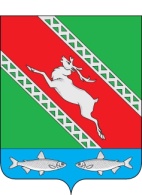 РОССИЙСКАЯ ФЕДЕРАЦИЯИРКУТСКАЯ ОБЛАСТЬАдминистрациямуниципального образования «Катангский район»ПОСТАНОВЛЕНИЕот 9 мая 2023 года                                 село Ербогачен                                                № 169 - пО проведении эвакуации населения села Преображенка в наиболее безопасные места населенного пункта в связи с невозможностью в ночное время провести эвакуацию населения в населенный пункт ЕрбогаченВ связи с невозможностью в ночное время провести эвакуацию населения села Преображенка в населенный пункт Ербогачен, в соответствии с Федеральным законом от 21 декабря 1994 года № 68-ФЗ «О защите населения и территорий от чрезвычайных ситуаций природного и техногенного характера», постановлением Правительства Российской Федерации от 30 декабря 2003 года № 794 «О единой государственной системе предупреждения и ликвидации чрезвычайных ситуаций», постановлением Правительства Российской Федерации от 19 сентября 2022 года № 1654 «Об утверждении Правил проведения эвакуационных мероприятий при угрозе возникновения или возникновении чрезвычайных ситуаций природного и техногенного характера», штормовым предупреждением о неблагоприятном гидрологическом явлении от 9 мая 2023 года ФГБУ «Иркутское УГМС», протоколом заседания комиссии по предупреждению и ликвидации чрезвычайных ситуаций и обеспечению пожарной безопасности муниципального образования «Катангский район» от 9 мая 2023 года № 21, руководствуясь статьей 48 Устава муниципального образования «Катангский район», администрация муниципального образования «Катангский район»ПОСТАНОВЛЯЕТ:1. В связи с невозможностью в ночное время провести эвакуацию населения села Преображенка в населенный пункт Ербогачен, рекомендовать главе Преображенского муниципального образования Свистунову А.А.:1.1. организовать проведение эвакуации населения в наиболее безопасные места в населенном пункте Преображенка;1.2. продолжить мониторинг гидрологической обстановки, при её осложнении информировать МКУ ЕДДС МО «Катангский район»;1.3. принять дополнительные меры по защите населения и территорий.2. Данное постановление опубликовать в муниципальном вестнике муниципального образования «Катангский район» и на официальном сайте муниципального образования «Катангский район».3. Контроль исполнения настоящего постановления оставляю за собой.Мэр муниципальногообразования «Катангский район»                                                                         С. Ю. ЧонскийСписок рассылки:- в дело- 42 ПСЧ 1 ПСО ФПС ГПС ГУ МЧС России по Иркутской области- МКУ «ЕДДС МО «Катангский район»- ГО и ЧС администрации МО «Катангский район»- Преображенское муниципальное образование- Подволошинское муниципальное образования- Непское муниципальное образование- Ербогаченское муниципальное образование- Пункт полиции (дислокация с. Ербогачен) МО МВД РФ «Киренский»- Филиал «Аэропорт «Ербогачен» ООО «Аэропорт «Киренск»- Сервисный участок с.Ербогачен Иркутского филиала ПАО «Ростелеком»- ОГБУЗ «Катангская районная больница»- МУП «Катангская ТЭК»- МОО администрации МО «Катангский район»- Территориальное управление министерства лесного комплекса Иркутской области по Катангскому лесничеству- Ербогаченского участка ГИМС- Отдел надзорной деятельности и профилактической работы по Киренскому и Катангскому районам ГУ МЧС России по Иркутской области- Финансовое управление администрации муниципального образования «Катангский район»- Прокуратура Катангского районаОТВЕТСТВЕННЫЙ ЗА ИСПОЛНЕНИЕ ДОКУМЕНТА:СОГЛАСОВАНО:Инспектор сектора по гражданской обороне и чрезвычайным ситуациям администрации МО «Катангский район»Е. А. ЕмельяновНачальника юридического отделаадминистрации МО «Катангский район»Начальника юридического отделаадминистрации МО «Катангский район»  Л. Н. Червонная  Л. Н. ЧервоннаяРуководителя аппаратаадминистрации МО «Катангский район»Руководителя аппаратаадминистрации МО «Катангский район»М.А. ЮрьеваМ.А. Юрьева